PT&SCHE Logo developed by BMU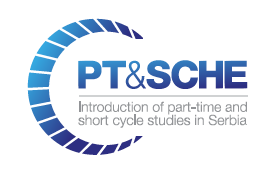 Other document templates with project logo were developed too.